BLOOMINGDALE BOARD OF HEALTH			REGULAR MEETING MINUTES – June 1, 2015Call to Order.Mary Ann Fallon called the meeting to order at 7:15 p.m.Roll Call.Present:	Fallon, Carney (arrive 30 min. late), Lovelace, Innamorato, Petersen, Fane, and ReynoldsAlso Present: Peter Correale and Gail GratzelApproval of Minutes March 2, 2015.Motion was made by Mr. Lovelace to approve the March 2, 2015 minutes as presented.  This Motion was seconded by Ms. Fane and was unanimously approved.Acceptance of Reports.On motion by Mr. Lovelace with a second by Ms. Petersen the Health Department reports were approved as submitted.Unfinished BusinessAccreditation – Mr. Correale updated the Board on the Departments ongoing efforts toward PHAB accreditation.New BusinessRequest for Food License Fee Reduction – Board reviewed request but noticed the vendor was selling to retail outlets.  The Department will investigate and report back to the Board.Food Safety Program – Gail Gratzel and Peter Correale presented a Food Safety Program overview along with the use of google maps and the health department web pages.VIP – Mr. Correale report the implementation of the Vital Statistics platform in use by the State Department of Health for the registration of birth certificates.School Immunization Audit Summary Report – the report as submitted by the Department’s public health nurses was reviewed and accepted.Interlocal Health Services Contract Renewal – the contract between Pequannock Township and Bloomingdale Borough was present for review and comment prior to the September Board of Health meeting.VIII.      Public DiscussionMotion was made by Ms. Innamorato to open the meeting to public discussion.  This Motion was seconded by Mr. Lovelace and all voted in favor.  As no one wished to address the Board, motion was made by Ms. Innamorato to close the meeting to public discussion.  This Motion was seconded by Ms. Fane and all voted in favor.IX.		AdjournmentMotion was made by Ms. Fane to adjourn the meeting at 8:18 p.m.  This Motion was seconded by Ms. Innamorato and all voted in favor.Approved:	September 14, 2015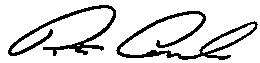 Peter Correale, Health Officer/Secretary